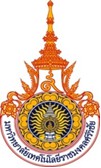 หนังสือรับรองการใช้ประโยชน์จากนวัตกรรมหรืองานสร้างสรรค์ของผู้เรียน1.  ข้อมูลผลงานนวัตกรรมหรืองานสร้างสรรค์ของผู้เรียนที่นำไปใช้ประโยชน์	1.1  ชื่อผลงานนวัตกรรมหรืองานสร้างสรรค์ของผู้เรียน (ภาษาไทย).............................................................................................................................................................................. ..............................................................................................................................................................................	1.2  ชื่อผลงานนวัตกรรมหรืองานสร้างสรรค์ของผู้เรียน (ภาษาอังกฤษ).............................................................................................................................................................................. ..............................................................................................................................................................................	1.3  ข้อมูลนักศึกษา (เจ้าของผลงานและผู้ร่วม)		  ชื่อ – สุกล ...................................................................................................................................		  หลักสูตรวิชา.............................................................สาขา...........................................................	1.4  อาจารย์ที่ปรึกษา		  ชื่อ-สกุล (ระบุตำแหน่งทางวิชาการ-ตำแหน่งบุคลากร)................................................................	      หลักสูตรวิชา.............................................................สาขา...........................................................2.  การใช้ประโยชน์	2.1  การนำชื่อผลงานนวัตกรรมและงานสร้างสรรค์ของผู้เรียนไปใช้ประโยชน์  ท่านนำประเด็นใดไปใช้ประโยชน์........................................................................................................................................................................................................................................................................................................................................................................................................................................................................................................................................................................................................................................................................................................................	2.2  กิจกรรมนำผลงานนวัตกรรมและงานสร้างสรรค์ของผู้เรียน (การถ่ายทอดองค์ความรู้  เทคโนโลยี  โดยวิธีการต่างๆ)	-  	ชื่อกิจกรรมที่จัด..............................................................................................................................	-  	วันเดือนปีที่จัด................................................................................................................................	-  	สถานที่จัดกิจกรรม..........................................................................................................................	-  	ชื่อกลุ่ม/ชุมชน/วิสาหกิจ/บริษัท/หน่วยงาน/องค์กรฯ  ที่เข้าร่วมกิจกรรม................................................................................................................................................................................................................................................................................................................................................................................................................................................................................................................................................................................อื่นๆ ..........................................................................................................................................................................................................................................................................................................................................................................................................................................................................................................................................	ลักษณะของการนำผลงานนวัตกรรมและงานสร้างสรรค์ของผู้เรียน ไปใช้ประโยชน์  	(กรุณาดูคำอธิบายการนำไปใช้ประโยชน์ในแต่ละด้าน และสามารถตอบได้มากกว่า 1 ประเด็น)		  การใช้ประโยชน์เชิงนโยบาย  การนำความรู้จากผลงานนวัตกรรมและงานสร้างสรรค์ของผู้เรียน ไปใช้ในกระบวนการกำหนดนโยบาย ซึ่งนโยบายหมายถึง หลักการ แนวทาง กลยุทธ์ ในการดำเนินงานเพื่อให้บรรลุวัตถุประสงค์ อาจเป็นนโยบายระดับประเทศ ระดับภูมิภาค ระดับจังหวัด ระดับท้องถิ่น หรือระดับหน่วยงาน นโยบายที่ดีจะต้องประกอบด้วย วัตถุประสงค์ แนวทาง และกลไกในการดำเนินงานที่ชัดเจน สอดคล้องกับปัญหาและความต้องการการใช้ประโยชน์ด้านนโยบายจะรวมทั้งการนำองค์ความรู้ไปสังเคราะห์เป็นนโยบายหรือทางเลือกเชิงนโยบาย (policy options) แล้วนำนโยบายนั้นไปสู่ผู้ใช้ประโยชน์ (กรุณาระบุการใช้ประโยชน์ของท่าน)..........................................................................................................................................................................................................................................................................................................................................................................................................................................................................................................................................		  การใช้ประโยชน์เชิงสาธารณะ  การดำเนินงานเพื่อนำผลงานนวัตกรรมและงานสร้างสรรค์ของผู้เรียน ไปใช้ในวงกว้างเพื่อประโยชน์ของสังคม และประชาชนทั่วไป ให้มีความรู้ความเข้าใจ เกิดความตระหนัก รู้เท่าทันการเปลี่ยนแปลง ซึ่งนำไปสู่การเปลี่ยนวิธีคิด พฤติกรรม เพื่อเพิ่มคุณภาพชีวิตของประชาชน สร้างสังคมคุณภาพ และส่งเสริมคุณภาพสิ่งแวดล้อม (กรุณาระบุการใช้ประโยชน์ของท่าน).........................................................................................................................................................................................................................................................................................................................................................................................................................................................................................................................................		  การใช้ประโยชน์เชิงพาณิชย์  การนำนวัตกรรม เทคโนโลยี ผลิตภัณฑ์ใหม่ พันธุ์พืช พันธุ์สัตว์ ไปสู่การผลิตในเชิงพาณิชย์ การสร้างมูลค่าเพิ่มของผลิตภัณฑ์ การแปรรูป การสร้างตราสินค้า การเพิ่มประสิทธิภาพในกระบวนการผลิตและการลดต้นทุนการผลิต การสร้างอาชีพ และทางเลือกให้กับผู้ประกอบการ เกษตรกรหรือผู้ประกอบอาชีพอื่นๆ (กรุณาระบุการใช้ประโยชน์ของท่าน)..........................................................................................................................................................................................................................................................................................................................................................................................................................................................................................................................................		  การใช้ประโยชน์ด้านวิชาการ  การนำองค์ความรู้จากผลงานนวัตกรรมและงานสร้างสรรค์ของผู้เรียนดำเนินการตีพิมพ์ในรูปแบบต่างๆ เช่น ผลงานตีพิมพ์ในวารสารระดับนานาชาติ ระดับชาติ หนังสือ ตำรา บทเรียน ไปเป็นประโยชน์ด้านวิชาการ การเรียนรู้ การเรียน การสอน ในวงนักวิชาการและผู้สนใจด้านวิชาการ รวมถึงการนำผลงานวิจัยไปวิจัย ต่อยอด หรือการนำไปสู่ product และ process ไปใช้ในการเสริมสร้างนวัตกรรม และเทคโนโลยี (กรุณาระบุการใช้ประโยชน์ของท่าน)..........................................................................................................................................................................................................................................................................................................................................................................................................................................................................................................................................		  การใช้ประโยชน์ด้านชุมชนและพื้นที่  การนำกระบวนการ วิธีการ องค์ความรู้ การเปลี่ยนแปลง อันเป็นผลกระทบที่เกิดจากการวิจัยและพัฒนาชุมชน ท้องถิ่น พื้นที่ ไปใช้ให้เกิดประโยชน์ การขยายผลต่อชุมชน ท้องถิ่น และสังคมอื่น (กรุณาระบุการใช้ประโยชน์ของท่าน)..........................................................................................................................................................................................................................................................................................................................................................................................................................................................................................................................................		  อื่นๆ (ระบุ)..........................................................................................................................................................................................................................................................................................................................................................................................................................................................................................................................................	-  	ผลดีหรือผลสำเร็จที่เกิดการดำเนินงานกิจกรรม (หากสามารถประเมินมูลค่า)..........................................................................................................................................................................................................................................................................................................................................................................................................................................................................................................................................								      ลงนาม  ผู้ใช้ประโยชน์/ผู้รับรองการนำผลงานนวัตกรรม										    และงานสร้างสรรค์ของผู้เรียน									      .......................................................................                                                                     (....................................................................)                                                                    ตำแหน่ง.........................................................                                                                   วันที่.................................................................หมายเหตุ  : ขอความกรุณาประทับตราของหน่วยงานในเอกสารนี้ พร้อมแนบสำเนาบัตรประชาชนของท่าน 